Vodafone OneNetč.1-278779826062_0 uzavřená dle ust. § 1746 odst. 2zákona č. 89/2012 Sb., občanský zákoník, ve znění pozdějších předpisů(dále jen „občanský zákoník“) (dále jen „Smlouva“) mezi (dále společně také „smluvní strany“) I.Předmět smlouvy 1.1Předmětem této Smlouvy je rámcová úprava práv a povinností smluvních stran při poskytování veřejně dostupných služeb elektronických komunikací a jiných služeb (dále jen „Služby“) apřiprodeji a pronájmu zboží. Poskytovatel se zavazuje 
poskytovat Účastníkovi Služby a zboží za zvýhodněných podmínek a v rozsahu uvedeném v přílohách této Smlouvy, 
zejména vzadávací dokumentaci, nabídce společnostiVodafone,jejíž součástí je i tato Smlouva (dále jen „Nabídka“),a za 
podmínek uvedených vObchodních podmínkáchOneNet(dálejen„Obchodní podmínkyOneNet“) a Účastník se zavazuje 
hradit cenu Služeb a zboží poskytnutých Poskytovatelem a plnit další povinnosti vyplývající ze Smlouvy. 1.2Služby a zboží budou Účastníkovi poskytovány na základě jednotlivých dílčích objednávek. Vnávaznosti na uvedené 
objednávky smluvní strany uzavřou ktéto Smlouvě jednotlivé písemné dílčí smlouvy na poskytování konkrétních Služeb či 
zboží, přičemž tyto dílčí smlouvy obsahují pouze technickou specifikaci objednaných Služeb či zboží (dále jen „Dílčí 
smlouva“). Poskytování Služeb je podpisem uvedených Dílčích smluv podmíněno a tyto budou předloženy Účastníkovi 
knáhledu před jejichpodpisem. II.Práva a povinnosti smluvních stran 2.1Poskytovatel se zavazuje poskytovatSlužby Účastníkovi vrozsahu a za podmínek uvedených vtéto Smlouvě a zadávací 
dokumentaci, která je přílohou č.3(dále jen „zadávací dokumentace“), a minimálně vkvalitě vyžadované zákonem č. 
127/2005 Sb.,o elektronických komunikacích a o změně některých souvisejících zákonů(zákon o elektronických 
komunikacích), ve znění pozdějších předpisů(dále jen „zákon oelektronických komunikacích). 2.2Účastník se zavazuje poskytnout Poskytovateli veškerou součinnost nezbytnou pro zřízení a řádné poskytování Služeb 
Poskytovatelem vsouladu sObchodnímipodmínkami OneNeta uzavřenými Dílčími smlouvami. 2.3Účastník má právo kdykoli si objednat u Poskytovatele prostřednictvím jednotlivýchDílčích smluv další služby a zboží dle 
aktuální nabídky Poskytovatele určené pro tuto Smlouvu. Poskytovatel takovou objednávku Účastníka bezdůvodně 
neodmítne za podmínky neexistence jakýchkoli splatných závazků vůči Poskytovateli či jiného porušení Smlouvy, příp. dílčí 
smlouvy, ze strany Účastníka. 2.4Účastník se zavazuje platit za poskytované Služby a zboží ceny uvedené vpříloze č. 1 této Smlouvy, příp. ceny dle Ceníku 
služeb VodafoneOneNetjestliže takové služby nejsou vpříloze č. 1 uvedeny, a to na účetPoskytovatele uvedený výše, 
případně na jiný účet, který Poskytovatel Účastníkovi písemně sdělí. 2.5Úhrady za plnění budou prováděny v české měně, případně v jiné měně platné v budoucnu na území České republiky. 
2.6Účastník neposkytuje zálohy. Platby budou prováděny měsíčně na základě faktur vystavených Poskytovatelem samostatně Účastníkovi, resp.Dalším účastníkům. Faktury budou vystavovány dle prokazatelně čerpanýchSlužeb. Splatnost faktur 
bude stanovena na 30 dnů ode dne doručeníÚčastníkovi, resp. Dalšímu účastníkovi. Str.1z3 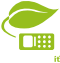 Vodafone Czech Republic a.s.	Náměstí Junkových 2 
IČO: 25788001, DIČ: CZ25788001	155 00 Praha 5 Společnost zapsaná v obchodním rejstříku vedeném Městským soudem v Praze,sp. zn.B 606 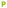 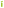 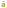 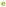 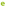 Rámcová smlouva 2.7Místem plnění bude sídlo Účastníka. 2.8Poskytovatel se zavazuje zajistit přenositelnost současných telefonních čísel na nového operátora v souladu se zákonem oelektronických komunikacích.Poskytovatel není odpovědný za neposkytnutí součinnosti Účastníka nebo stávajícího 
operátora při zajišťování přenositelnosti. 2.9Účastníkovi bude v souvislosti s uzavřením této Smlouvy poskytnuta dále sleva ve výši	Kč (bez DPH), kterou je 
Účastník oprávněn využít jako slevu na nákup či pronájem zboží Poskytovatele, za podmínky, že cena zboží či pronájmu 
bude po slevě činit minimálně ,-Kč bez DPH. 2.10Na žádost Účastníka umožní Poskytovatel osobám majetkově propojeným s Účastníkem přistoupit na základě písemné 
dohody o přistoupení k této Smlouvě a užívat Službyza zvýhodněných podmínek uvedených v této Smlouvě jako tzv. Další 
účastník. III.Kontaktní osoba Účastníka Jménoa příjmení: 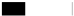 Funkce ve společnosti:	vedoucí informatik	vedoucí technického úseku 
Telefon: E-mail: Účastník podpisem této Smlouvy potvrzuje, že Kontaktní osoba je oprávněna zastupovat Účastníka ve všech záležitostech a při všech právnícha jinýchúkonech souvisejících se Smlouvou, tzn. je zejména oprávněna podepisovat za Účastníka dodatky ktétoSmlouvě, podepisovat jednotlivéDílčí smlouvy, a to až do doby, než Účastník písemně oznámíPoskytovateli novou Kontaktní osobu.Účastníksoučasně potvrzuje,žeodKontaktníosoby získal souhlas k poskytnutí jejích osobních údajů Poskytovateli, a to na dobutrvání Smlouvy či do doby oznámení změny Kontaktní osoby,a k výše uvedenému účelu. IV.Doba trvání Smlouvy 4.1Tato Smlouva se uzavírá na dobuurčitou 48 měsíců ode dneúčinnosti Smlouvy. Smlouva nabývá platnosti dnem podpisu 
oběma smluvními stranami a účinnosti dnem uveřejnění prostřednictvím registru smluv dle zákona č.340/2015 Sb.,o 
zvláštních podmínkách účinnosti některých smluv, uveřejňování těchto smluva o registru smluv (zákon o registrusmluv), ve 
znění pozdějších předpisů. Účastník se zavazuje realizovat zveřejnění této Smlouvy v předmětném registru v souladu s 
uvedeným zákonem. V.Ustanovení společná a závěrečná 5.1Práva a povinnosti výslovně neupravené vtéto Smlouvě nebo Dílčí smlouvě, zejména poskytování Služeb,se řídí 
podmínkami jednotlivých služeb, poskytování služeb elektronických komunikací se řídí aktuálně platnými Všeobecnými 
podmínkami pro poskytování služeb společnosti Vodafone (dále jen „Všeobecné podmínky“). Zpracování osobních, 
identifikačních, provoznícha lokalizačních údajů (dále jen„Údaje“) se řídí Informacemi pro účastníka a uživatele o 
zpracování osobních, identifikačních, provozníchalokalizačních údajů (dále jen„Informace“).Reklamace vadného zboží a 
Služeb se řídí platnými právními předpisyaReklamačním řádem. Ceny Služeb a zboží neuvedené v příloze č. 1 této 
Smlouvy či Dílčích smlouvách se řídí aktuálně platným standardním ceníkem pro zákazníky VodafoneOneNet(dále jen 
„Ceník“). 5.2Poskytovatel je oprávněn aktualizovat a měnit jednostranně tyto Všeobecné podmínky a Obchodní podmínkyOneNet, 
přičemž se zavazuje jakoukoliv aktualizaci nebo změnu oznámit bez zbytečného odkladu Účastníkovi před nabytím 
účinnosti této aktualizace nebo změny.Uvedené změny je Poskytovatel oprávněn provést zejména v případě změny 
právních předpisů, zavedení nových služeb a technologií nebo zdůvodu změny podmínek na trhu, a to postupem dle čl.3 
Všeobecných podmínek. 5.3Poskytovatel tímto prohlašuje, že veškeré podmínky a požadavky Účastníka vymezené vzadávací dokumentaci jsou pro něj 
závazné a jsou součástí této Smlouvy. Pokud by některá ustanovení této Smlouvybyla vrozporuspodmínkami a 
požadavky Účastníka vymezenými vzadávací dokumentaci,stanou setato ustanovení neplatnými a použijí se 
ustanovení zadávací dokumentace. 5.4Obchodní podmínkyOneNetjsou nedílnou součástí této Smlouvy, jakož i jednotlivých Dílčích smluv. Smluvní vztah tvoří ke 
dni jejich podpisu oběmasmluvními stranami příslušné Dílčí smlouvy včetně příloh.Vpřípadě rozporu Smlouvy, Dílčích 
smluv, Obchodních podmínekOneNet, Všeobecných podmínek a ostatních dokumentů má přednost úprava obsažená ve 
Smlouvě před Dílčí smlouvou, Obchodními podmínkamiOneNet, Všeobecnými podmínkami a ostatními dokumenty, a to 
vtomto pořadí. 5.5Aktuální verze Obchodních podmínekOneNet, Všeobecných podmínek, Reklamačního řádu a Ceníku jsou kdispozici na 
stránkáchwww.vodafone.cz. Str.2z3 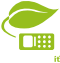 Vodafone Czech Republic a. s.	Náměstí Junkových 2 
IČO: 25788001, DIČ: CZ25788001	155 00 Praha 5 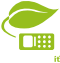 Společnost zapsaná v obchodním rejstříku vedeném Městským soudem v Praze,sp. zn.B 606 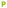 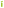 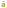 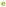 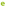 Rámcová smlouva 5.6Podpisem Smlouvy Účastník potvrzuje, že ses výše uvedenými dokumenty podrobně seznámil a bez výhrad snimi 
souhlasí a akceptuje je. Účastník bere na vědomí, že Poskytovatel trvá na svých Všeobecných podmínkách, Obchodních 
podmínkáchOneNet, včetně všech ostatních výše uvedených dokumentů, a zněnítéto Smlouvy.Práva a povinnosti 
smluvních stran neupravené vtéto Smlouvě ani vjiných navazujících dokumentech se řídíobčanskýmzákoníkem, popř. 
dalšími příslušnými právními předpisy. 5.7Smluvní strany se zavazují v souvislosti s plněním smlouvy dodržovatveškeré právní předpisy upravující sankce 
(ekonomické, obchodní či finanční sankce, embarga nebo jiná omezující opatření), jakož i předpisy o kontrole exportu, 
platné v České republice, Evropské unii, Spojeném království a Spojených státech amerických. Každá strana má povinnost 
informovat druhou stranu při porušení těchto právních předpisů či změně statutu dané smluvní strany v souvislosti se 
sankcemi a kontrolou exportu. V případě, že taková situace nastane, má druhá strana právo okamžitě přerušit poskytování 
služeb a zboží nebo smlouvu ukončit, a to bez jakýchkoli sankcí. 5.8Smluvní strany se dohodlyna vyloučení ust. § 557 občanského zákoníku. Účastník přebírá podleust.§ 1765 občanského 
zákoníku riziko změny okolností. Vsouvislosti suzavíráním této Smlouvy či Dílčí smlouvy smluvní strany ujednaly, že 
odpověď Účastníka sdodatkem nebo odchylkou není přijetím nabídky na uzavření Smlouvy, resp. Dílčí smlouvy, ani když 
podstatně nemění podmínky nabídky (ust.§1740 odst. 3 občanského zákoníku). Poskytovatel poskytujeSlužby a zboží 
pouze za podmínek uvedených ve Smlouvě a Dílčích smlouvách, a proto zaslání jiných obchodních podmínek považuje 
Poskytovatel za nepřijetí návrhu ze strany Účastníka a za nový návrh, jehož přijetí však musí být zestrany Poskytovatele 
písemně potvrzeno (ust.§1751 odst. 2 občanského zákoníku). 5.9Tato Smlouva je sepsána včeském jazyce ve dvou vyhotoveních, znichž každá strana obdrží po jednom vyhotovení. 
5.10Tato Smlouva a Dílčí smlouvy mohou být měněny pouze písemnými dodatky vlastnoručněpodepsanými oprávněnými zástupci smluvních stran; písemnou formou není pro účely změny Smlouvy či Dílčí smlouvy výměna e-mailových či jiných 
elektronických zpráv. Příloha č. 1–Hodnotící model Příloha č. 2–Požadavky připojení VoIP Příloha č. 3–Zadávacídokumentace Příloha č.4–Popis základních služeb Příloha č. 5–Všeobecné podmínky, Obchodní podmínky OneNet, Reklamační řád MMN, a.s Místo, datum Jméno	MUDr. Jiří Kalenský 
Pozice	předseda představenstva Podpis Vodafone CzechRepublic a.s.	MMN, a.s Místo, datum	Místo, datum Jméno	Michal Karfík	Jméno	Ing. Alena Kuželová, MBA 
Pozice	Key Account Manager	Pozice	místopředsedkyně představenstva Podpis	Podpis Str.3z3 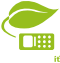 Vodafone Czech Republic a. s.	Náměstí Junkových 2 
IČO: 25788001, DIČ: CZ25788001	155 00 Praha 5 Společnost zapsaná v obchodním rejstříku vedeném Městským soudem v Praze,sp. zn.B 606 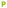 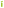 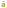 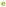 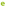 Poskytovatelem: Poskytovatelem: Poskytovatelem: Účastníkem: Účastníkem: Účastníkem: Vodafone Czech Republic a.s. Vodafone Czech Republic a.s. Vodafone Czech Republic a.s. MMN, a.s MMN, a.s MMN, a.s se sídlem náměstí Junkových 2,155 00 Praha 5 se sídlem náměstí Junkových 2,155 00 Praha 5 se sídlem náměstí Junkových 2,155 00 Praha 5 se sídlemMetyšova 465, 51401 Jilemnice se sídlemMetyšova 465, 51401 Jilemnice se sídlemMetyšova 465, 51401 Jilemnice IČO: 25788001 IČO: 25788001 IČO: 25788001 IČO:05421888 IČO:05421888 IČO:05421888 DIČ: CZ25788001 DIČ: CZ25788001 DIČ: CZ25788001 DIČ:CZ05421888 DIČ:CZ05421888 DIČ:CZ05421888 Bankovní spojení.:Československá obchodní banka, a.s. Bankovní spojení.:Československá obchodní banka, a.s. Bankovní spojení.:Československá obchodní banka, a.s. Bankovní spojení.:Československá obchodní banka, a.s. Bankovní spojení.:Československá obchodní banka, a.s. Bankovní spojení.:Československá obchodní banka, a.s. Bankovní spojení.:Československá obchodní banka, a.s. Bankovní spojení.:Československá obchodní banka, a.s. Bankovní spojení.:Československá obchodní banka, a.s. Bankovní spojení.:Československá obchodní banka, a.s. Bankovní spojení.:Československá obchodní banka, a.s. Bankovní spojení.:Československá obchodní banka, a.s. Bankovní spojení.:Československá obchodní banka, a.s. Bankovní spojení.:Československá obchodní banka, a.s. Bankovní spojení.:Československá obchodní banka, a.s. č.účtu: 221217/0300 č.účtu: 221217/0300 č.účtu: 221217/0300 spol. zapsaná v OR vedeném Městským soudem spol. zapsaná v OR vedeném Městským soudem spol. zapsaná v OR vedeném Městským soudem vPraze,sp. zn.B 6064 vPraze,sp. zn.B 6064 vPraze,sp. zn.B 6064 zastoupená.:Michal Karfík,na základěpověření zastoupená.:Michal Karfík,na základěpověření zastoupená.:Michal Karfík,na základěpověření (dále též jen „Poskytovatel“) (dále též jen „Poskytovatel“) (dále též jen „Poskytovatel“) (dálejen „Účastník“) (dálejen „Účastník“) (dálejen „Účastník“) 